                    T.C. AYANCIK BELEDİYESİ MECLİS KARARI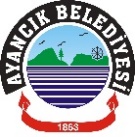 KARAR - 58 –  PİN NİP: 57360871 UİP: 57521708 işlem numaralı İlçemiz Cevizli Mahallesi Recep Tayyip Erdoğan Bulvarı 145 ada 11, 12, 13, 14, 15 ve 19 nolu Karayoluna cepheli parsellerin İmar değişiklik talebi gündemin 8.maddesinden sonra ( a ) bendi olarak  gündeme alınmasına ve incelenmek üzere İmar  Komisyonuna havale edilmesi oybirliği ile kabul edildi.  KARAR- 59-   PİN NİP: 57073653 UİP: 57556334 numaralı plan değişiklik talebi incelendiğinde; İlçemiz Belediye ve mücavir alan sınırları içinde imar planı bulunan  “ Ayrık Nizam “ yapı adalarında yapılaşma koşulları çekme mesafeleri, TAKS ve KAKS verilerek düzenlenmiştir. Ayrık nizam yapı adalarında gerek arazi çalışmaları gerekse ruhsat dosyalarında yapılan incelemelerde yapılaşmanın çekmelere göre verildiği, çekmelere göre verilen imar adalarındaki yapıların Taks ve Kaks oranını sağlamadığı görülmektedir.İmar komisyonumuz tarafından ilçemiz genelinde yapılan çalışmalar sonucunda yapılaşmalar başlanmış adaların yerleşik konut olarak değerlendirilmesini mahalle bazında yapılaşmaların olmasından dolayı yerleşik statüde değerlendirilmesinin uygun olacağı kanaatine vardığından; tüm bu durum birlikte değerlendirildiğinde;   Onanlı plan, plan notlarına ilave olarak  “Ayrık Nizam “ yapı adalarında yürürlükteki mevcut imar planındaki kat yükseklikleri korunarak TAKS ve KAKS dikkate alınmadan planda verilen çekme mesafelerine göre kat yükseklikleri korunarak yapılaşma izinlerinin verilmesine ve plan notlarına ilave edilmesine ve bu şekilde imar plan değişikliği yapılmasına, 5393 sayılı Belediye Kanununun 18/c fıkrası ile 3194 sayılı İmar Kanununun 8/b maddesi gereğince;  üyelerin tamamının kabul yönünde oy kullanmaları üzerine oybirliği ile onanması kabul edildi.  KARAR-60-  5393 sayılı Belediye Kanununun 15/p maddesi gereği; İlçemiz  mahalleleri bazında  yapılan incelemeler neticesinde Ticari Taksi Durağının Denizciler Mahallesinde ihtiyaç olduğu, Denizciler Mahallesinde İmar uygulaması yapılmamasından dolayı Belediye Başkanlığımıza ait bir alanının olmaması nedeniyle ekli krokide işaretli olarak gösterilen  Denizciler mahallesinde bulunan ve imar planında park ve oyun alanı olarak ayrılan 162 ada 1 nolu parsel üzerinde Taksi Durak Yeri olarak belirlenmesine, çekek yeri ve park alanı arasındaki kadastro yolunda da araç bekleme noktası olarak düzenlenmesi oybirliği ile kabul edildi.  KARAR-61-     PİN NİP: 57625516 UİP: 57430054 işlem numaralı plan değişiklik talebi İmar Komisyon raporu ile birlikte değerlendirildiğinde; 	Denizciler Mahallesi 54 ada 25-26-27 nolu parselleri kapsayan, meri uygulama imar planında Konut Alanına  tahsisli imar planı değişikliği talebi Y:30600-30700 X:30800-30900 koordinatları arasında olup; 30L-II-A paftası içinde kalmaktadır. Yürürlükteki imar planına göre plan değişikliğine gidilen parseller ayrık nizam, 3 kat ön bahçe çekmesi 5 metre, yan bahçe mesafesi 3 metre değerlerine sahip konut kullanım alanıdır. Planlama alanının güney kesimleri imar harici alanlardır. Parseller kuzeyden geçen 15 metrelik taşıt yolundan cephe almaktadır.	Konut adasındaki parseller 15 metrelik taşıt yolundan cephe almaktadırlar. Yürürlükteki imar planına göre Denizciler Mahallesi 54 ada 25, 26 ve 27 nolu parsellerde imar durumu tesis edilebilmesi için aynı konut adasında yer alan 54 ada 3-4 nolu parsellerle beraber değerlendirilmesi gerekmektedir. 54 ada 3 nolu parsel üzerinde mezarlıklar bulunmaktadır. 54 ada 4 nolu parselin büyük bir kısmı yapı yasaklı alan sınırı içerisindedir. 54 ada 4 nolu parselin imar adasında kalan kesimi ile yola cepheli değildir ve 54 ada 3 nolu parselin güneyinde kalmaktadır. Mezarlık alanları konut alanı olarak kullanılamamaktadır.   İmar planı uygulamasının gerçekleştirilmesi için mezarlıkların bulunduğu ekte plan taslağında gösterilen yeşil kesimin 25 numaralı parsel ile birleştirilmesi gerekmektedir. Bunun yapılabilirliği olmadığından 3 numaralı parselin imar adası dışında değerlendirilmesi daha uygundur. Gene ekte plan taslağında görüldüğü üzere mavi renkle gösterilen kısmın 4 numaralı parselinde yola cephesi oluşmadığı, 2 numaralı parselin ise çekme mesafe şartlarını taşımadığı görülmektedir.Ekli krokide işaretli olarak gösterilen ve Bahsedilen nedenlerden dolayı 25 ve 26 nolu parsellerde imar durumu oluşmamaktadır. Plan üzerinde belirtilen şekliyle imar adası sınırlarının 25-26-27 nolu parsellerin sınırlarına alınması şekliyle imar planı değişikliği mevcut yapı nizamı ve çekme mesafelerini koruyarak yapılmasına 5393 sayılı Belediye Kanununun 18/c fıkrası ile 3194 sayılı İmar Kanununun 8/b maddesi gereğince;  üyelerin tamamının kabul yönünde oy kullanmaları üzerine oybirliği ile onanması kabul edildi.  KARAR-62-  PİN NİP: 57736398 UİP: 57379997 işlem numaralı İlçemiz Beşiktaş Mahallesi 211 ada 1 nolu parseli kapsayan imar plan değişikliği ile ilgili olarak ilgili kurumlardan görüş yazıları geldikten sonra yeniden meclis gündemi yapılması oybirliği ile kabul edildi. KARAR-63-  Bitkisel atık yağların kalorilerinin çok yüksek olması nedeniyle bu atık yağların suya, ve kanalizasyona döküldüğü zaman su yüzeyini kaplayarak su sistemine zarar verir, havadan suya oksijen transferini önler, zamanla suda bozularak sudaki oksijenin tükenmesini hızlandırır. Atık su arıtma tesisinin işletme maliyetini arttırır. Kullanılmış bitkisel atık yağlar su kirliliğinin % 25’ini oluşturmaktadır. Bitkisel atık yağların bu olumsuzluklarını kısmen de olsa gidermek ve ileride tüm zararlarını önlemek amacıyla bitkisel atık yağların ilçemizden düzenli olarak toplanması ve geri dönüşüme kazandırılması için 5393 sayılı Belediye kanununun 38/g maddesi gereği; Çevre ve Şehircilik Bakanlığından lisanslı Bitkisel Atık Yağları toplayan kurumsal Alternatif Enerji ve Biyodizel Üreticileri Birliği ile Protokol yapmaya Belediye Başkanı Hayrettin KAYA ‘ya yetki verilmesi oybirliği ile kabul edildi.KARAR-64-   Belediyemiz çalışanlarının su ücretlerinde indirim talebi hakkındaki talepleri değerlendirildiğinde; Bu konuda kamuoyunda bir tepki oluşabileceği, indirim konusunda yönetim olarak bir çalışmamızın bulunmaması nedeniyle talebin reddi oybirliği ile kabul edildi.                     T.C. AYANCIK BELEDİYESİ MECLİS KARARIG-8-)  Belediyemiz Teknik hizmetler sınıfında İnşaat Mühendisi ihtiyacı bulunduğundan 5393 sayılı Belediye Kanununun 49.maddesi 3.fıkrası gereği Tam zamanlı 1 adet İnşaat Mühendisi 2020 mali yılı içersinde istihdam edilmesi Başkanlık Makamının talebi doğrultusunda gerçekleştirilecektir. Bu nedenle çalıştırılması düşünülen İnşaat Mühendisine ödenecek aylık net ücretinin tespit edilmesi hakkında Başkanlık Makamınca 28.02.2020 tarih ve E.673 sayılı yazısı okundu. Yapılan müzakereler sonucu; KARAR -65-  Belediyemiz Teknik hizmetler sınıfında İnşaat Mühendisi ihtiyacı bulunduğundan 5393 sayılı Belediye Kanununun 49.maddesi 3.fıkrası gereği Tam zamanlı 1 adet İnşaat Mühendisi  2020 mali yılı içersinde istihdam edileceğinden  bu personele aylık 2.921,00.-TL aylı net ücret ödenmesine oybirliği ile karar verildi.                     T.C. AYANCIK BELEDİYESİ MECLİS KARARIKARAR- 66-    PİN NİP: 57360871 UİP: 57521708 işlem numaralı plan değişikliği ile ilgili olarak imar Komisyon Raporu ve gerekli açıklamalar yapıldıktan sonra durum değerlendirildiğinde;  Söz konusu plan değişikliği Ayancık İlçemiz Cevizli Mahallesi Recep Tayyip Erdoğan Bulvarı 145 ada 11, 12, 13, 14, 15 ve 19 nolu parselleri kapsadığı yürürlükteki imar planında A-4 yoldan 10 metre yan bahçelerden 3 metre çekmesi bulunduğu görülmektedir. Söz konusu parseller üzerindeki yapılaşmalar ve ruhsat dosyalarının incelenmeleri sonucunda 2 bodrum ve yol üzerinde 4 kattan toplam 6 kat üzerinden ruhsat düzenlendiği görülmüştür.	Yapılaşmaların 3 Temmuz 2017 tarihinde yayınlanan Planlı Alanlar İmar Yönetmeliğinden önce yapılmasından dolayı yeni yönetmelikte belirtilen binalara kot verilmesine ilişkin esaslara uymamakta, yeni yönetmeliğe göre kotlandırmalara göre verilecek yapı izinlerinde de siluet bozulacağı düşünülmektedir. ekli imar plan tadil dosyasında görüldüğü üzere mevcut oluşmuş yapılarda dikkate alınarak 145 ada 11, 12, 13, 14, 15 ve 19 nolu parsellerin karayoluna cepheli parsellerin Ayrık Nizam 5 kat, ön bahçeden 10 metre yan bahçelerden 3,5 metre çekilerek arka bahçeyi de mevcut teşekküle göre belirlenmesi koşuluyla imar plan değişikliğinin yapılmasına 5393 sayılı Belediye Kanununun 18/c fıkrası ile 3194 sayılı İmar Kanununun 8/b maddesi gereğince;  üyelerin tamamının kabul yönünde oy kullanmaları üzerine oybirliği ile onanması kabul edildi.  Karar Tarihi04.03.2020	04.03.2020	Karar NoBelediye Meclisini Teşkil Edenlerin Adı ve Soyadı BİRLEŞİM: 1OTURUM:1DÖNEM: Mart  2020Belediye Meclisini Teşkil Edenlerin Adı ve Soyadı BİRLEŞİM: 1OTURUM:1DÖNEM: Mart  2020Meclis ve Belediye Başkanı : Hayrettin KAYA        Katip Üyeler :  Fatma ÜSTÜN – Hakan Aycan ALTINTAŞMeclis ve Belediye Başkanı : Hayrettin KAYA        Katip Üyeler :  Fatma ÜSTÜN – Hakan Aycan ALTINTAŞMeclis ve Belediye Başkanı : Hayrettin KAYA        Katip Üyeler :  Fatma ÜSTÜN – Hakan Aycan ALTINTAŞBelediye Meclisini Teşkil Edenlerin Adı ve Soyadı BİRLEŞİM: 1OTURUM:1DÖNEM: Mart  2020Belediye Meclisini Teşkil Edenlerin Adı ve Soyadı BİRLEŞİM: 1OTURUM:1DÖNEM: Mart  2020OTURUMA KATILANLAR:  NECATİ SÖNMEZ- Necati ASLAN- Ramazan YILDIZ - Seyfi ÖZER- Cihan ÖZKAYA - İhsan EKMEKÇİ- Özer YILDIRIM-   Ferhat ÜNAL.OTURUMA KATILAMAYANLAR: Alev GÜL(mazeretli-izinli) OTURUMA KATILANLAR:  NECATİ SÖNMEZ- Necati ASLAN- Ramazan YILDIZ - Seyfi ÖZER- Cihan ÖZKAYA - İhsan EKMEKÇİ- Özer YILDIRIM-   Ferhat ÜNAL.OTURUMA KATILAMAYANLAR: Alev GÜL(mazeretli-izinli) OTURUMA KATILANLAR:  NECATİ SÖNMEZ- Necati ASLAN- Ramazan YILDIZ - Seyfi ÖZER- Cihan ÖZKAYA - İhsan EKMEKÇİ- Özer YILDIRIM-   Ferhat ÜNAL.OTURUMA KATILAMAYANLAR: Alev GÜL(mazeretli-izinli) Karar Tarihi05.03.2020	05.03.2020	Karar NoBelediye Meclisini Teşkil Edenlerin Adı ve Soyadı BİRLEŞİM: 2OTURUM:1DÖNEM: Mart  2020Belediye Meclisini Teşkil Edenlerin Adı ve Soyadı BİRLEŞİM: 2OTURUM:1DÖNEM: Mart  2020Meclis ve Belediye Başkanı : Hayrettin KAYA        Katip Üyeler :  Fatma ÜSTÜN – Hakan Aycan ALTINTAŞMeclis ve Belediye Başkanı : Hayrettin KAYA        Katip Üyeler :  Fatma ÜSTÜN – Hakan Aycan ALTINTAŞMeclis ve Belediye Başkanı : Hayrettin KAYA        Katip Üyeler :  Fatma ÜSTÜN – Hakan Aycan ALTINTAŞBelediye Meclisini Teşkil Edenlerin Adı ve Soyadı BİRLEŞİM: 2OTURUM:1DÖNEM: Mart  2020Belediye Meclisini Teşkil Edenlerin Adı ve Soyadı BİRLEŞİM: 2OTURUM:1DÖNEM: Mart  2020OTURUMA KATILANLAR:  NECATİ SÖNMEZ- Necati ASLAN- Ramazan YILDIZ - Seyfi ÖZER- Cihan ÖZKAYA - İhsan EKMEKÇİ- -   Ferhat ÜNAL.OTURUMA KATILAMAYANLAR: Alev GÜL(mazeretli-izinli) - Özer YILDIRIM (mazeretli-izinli) OTURUMA KATILANLAR:  NECATİ SÖNMEZ- Necati ASLAN- Ramazan YILDIZ - Seyfi ÖZER- Cihan ÖZKAYA - İhsan EKMEKÇİ- -   Ferhat ÜNAL.OTURUMA KATILAMAYANLAR: Alev GÜL(mazeretli-izinli) - Özer YILDIRIM (mazeretli-izinli) OTURUMA KATILANLAR:  NECATİ SÖNMEZ- Necati ASLAN- Ramazan YILDIZ - Seyfi ÖZER- Cihan ÖZKAYA - İhsan EKMEKÇİ- -   Ferhat ÜNAL.OTURUMA KATILAMAYANLAR: Alev GÜL(mazeretli-izinli) - Özer YILDIRIM (mazeretli-izinli) Karar Tarihi05.03.2020	05.03.2020	Karar NoBelediye Meclisini Teşkil Edenlerin Adı ve Soyadı BİRLEŞİM: 2OTURUM:1DÖNEM: Mart  2020Belediye Meclisini Teşkil Edenlerin Adı ve Soyadı BİRLEŞİM: 2OTURUM:1DÖNEM: Mart  2020Meclis ve Belediye Başkanı : Hayrettin KAYA        Katip Üyeler :  Fatma ÜSTÜN – Hakan Aycan ALTINTAŞMeclis ve Belediye Başkanı : Hayrettin KAYA        Katip Üyeler :  Fatma ÜSTÜN – Hakan Aycan ALTINTAŞMeclis ve Belediye Başkanı : Hayrettin KAYA        Katip Üyeler :  Fatma ÜSTÜN – Hakan Aycan ALTINTAŞBelediye Meclisini Teşkil Edenlerin Adı ve Soyadı BİRLEŞİM: 2OTURUM:1DÖNEM: Mart  2020Belediye Meclisini Teşkil Edenlerin Adı ve Soyadı BİRLEŞİM: 2OTURUM:1DÖNEM: Mart  2020OTURUMA KATILANLAR:  NECATİ SÖNMEZ- Necati ASLAN- Ramazan YILDIZ - Seyfi ÖZER- Cihan ÖZKAYA - İhsan EKMEKÇİ- -   Ferhat ÜNAL.OTURUMA KATILAMAYANLAR: Alev GÜL(mazeretli-izinli) - Özer YILDIRIM (mazeretli-izinli) OTURUMA KATILANLAR:  NECATİ SÖNMEZ- Necati ASLAN- Ramazan YILDIZ - Seyfi ÖZER- Cihan ÖZKAYA - İhsan EKMEKÇİ- -   Ferhat ÜNAL.OTURUMA KATILAMAYANLAR: Alev GÜL(mazeretli-izinli) - Özer YILDIRIM (mazeretli-izinli) OTURUMA KATILANLAR:  NECATİ SÖNMEZ- Necati ASLAN- Ramazan YILDIZ - Seyfi ÖZER- Cihan ÖZKAYA - İhsan EKMEKÇİ- -   Ferhat ÜNAL.OTURUMA KATILAMAYANLAR: Alev GÜL(mazeretli-izinli) - Özer YILDIRIM (mazeretli-izinli) 